                                                                                                                                                                                                                                                                                                                                                                                                                                                                                                                                                                                                                                                                                                                                                                                                                                                                                                                                                                                                                                                                                                                                                                                                                                                                                                                                                                                                                                                                                                                                                                                                                                                                                                                                                                                                                                                                                                                                                                                                                                                                                                                                                                                                                                                                                                                                                                                                                                                                                                                                                                                                              DSC Change Completion Report (CCR)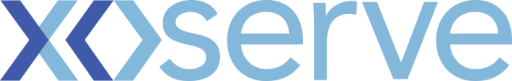 Please send completed form to: box.xoserve.portfoliooffice@xoserve.comDocument Version HistoryTemplate Version HistoryChange TitleRetro Proof of Concept Change reference number (XRN)4914Xoserve Project Manager  Thomas LinehamEmail addressThomas.lineham@xoserve.comContact number0121 229 2413Target Change Management Committee date13th January 2021Date of Solution ImplementationN/A – Proof of Concept Exercise Section 1: Overview of Change DeliverySection 1: Overview of Change DeliveryModification 0651 specifies that Xoserve will facilitate an industry wide Asset Data Cleansing exercise, allowing Shippers an opportunity to correct pre-existing asset data discrepancies by submitting an extract of their portfolio to Xoserve In addition, 0651 sets out the principles of an enduring Retrospective Update solution which will allow Shippers to correct asset data discrepancies as and when these are identified Change Proposal XRN4914 was raised by Cadent Gas on 25th March 2019Xoserve gained approval of a BER, to work with a 3rd Party (Innova), who would support in the provision of a Proof of Concept (POC). The POC for Retro to assess current data position set out to design and provide a data file loading mechanism, a virtual environment, a data store, analytical software architecture with resources and associated service wrappers for the duration of the POCThe proof of concept also set out to identify the differences between data sets received from Shippers and existing data held within the UK Link System and other industry data, the cause of the mismatches by defining rules to categorise and to drill down to the relevant mismatches for reporting The proof of concept intended to generate output and notify Shippers of their findings; together with feeding the strategy for the next steps – i.e. what available options exist to support customers with the data mismatches identified including the option of an enduring solution Included below are the Market Level outputs from both Step 1 (High Level like for like assessment) and Step 2 (Detailed analysis) of the POC exercise for Retro. Step 1 Market Level OutputStep 2 Market Level Output Modification 0651 specifies that Xoserve will facilitate an industry wide Asset Data Cleansing exercise, allowing Shippers an opportunity to correct pre-existing asset data discrepancies by submitting an extract of their portfolio to Xoserve In addition, 0651 sets out the principles of an enduring Retrospective Update solution which will allow Shippers to correct asset data discrepancies as and when these are identified Change Proposal XRN4914 was raised by Cadent Gas on 25th March 2019Xoserve gained approval of a BER, to work with a 3rd Party (Innova), who would support in the provision of a Proof of Concept (POC). The POC for Retro to assess current data position set out to design and provide a data file loading mechanism, a virtual environment, a data store, analytical software architecture with resources and associated service wrappers for the duration of the POCThe proof of concept also set out to identify the differences between data sets received from Shippers and existing data held within the UK Link System and other industry data, the cause of the mismatches by defining rules to categorise and to drill down to the relevant mismatches for reporting The proof of concept intended to generate output and notify Shippers of their findings; together with feeding the strategy for the next steps – i.e. what available options exist to support customers with the data mismatches identified including the option of an enduring solution Included below are the Market Level outputs from both Step 1 (High Level like for like assessment) and Step 2 (Detailed analysis) of the POC exercise for Retro. Step 1 Market Level OutputStep 2 Market Level Output Section 2: Confirmed Funding ArrangementsSection 2: Confirmed Funding ArrangementsSummary of Associated Costs HistoryBER Approved by DN Change representatives in October 2019Costs will allocated to the Retrospective data update investment line within the 20/21 Business PlanSummary of Associated Costs HistoryBER Approved by DN Change representatives in October 2019Costs will allocated to the Retrospective data update investment line within the 20/21 Business PlanSection 3: Provide a summary of any agreed scope changesSection 3: Provide a summary of any agreed scope changesThere were no additional scope changes as part of the Retro Proof of ConceptThere were no additional scope changes as part of the Retro Proof of ConceptSection 4: Detail any changes to the Xoserve Service DescriptionSection 4: Detail any changes to the Xoserve Service DescriptionThere were no changes to the Xoserve Service Description as part of the delivery of the Retro Proof of Concept (POC)There were no changes to the Xoserve Service Description as part of the delivery of the Retro Proof of Concept (POC)Section 5: Provide details of any revisions to the text of the UK Link ManualSection 5: Provide details of any revisions to the text of the UK Link ManualThere were no revisions to the text of the UK Link Manual as part of the delivery of the Retro Proof of Concept (POC)There were no revisions to the text of the UK Link Manual as part of the delivery of the Retro Proof of Concept (POC)Section 6: Lessons LearntSection 6: Lessons LearntLessons Learned have been captured from the internal Stakeholders for this release and have been captured with the Xoserve R&N Platforms Lessons Learned Log.Please note that the key lessons received were as follows;PositiveGood balanced approach in streamlining the level of project governance documentation for the setup of the POCTechnical communication was robust between the teams Xoserve/Innova Good overall internal communication, with daily calls and appropriate interactions throughout the pilot and convivial atmosphere to meet the common objectives NegativeRunning the tool multiple times for shippers for e.g. 5 modifications when this should be only done once (as opposed to modifying to all shippers) – (modify per shipper)Shippers not always following the rules e.g. CSV files leading to a significant increase in the amount of issues to resolve, which indicates a breakdown in comms and compliance requirementRunning different processes for different shippers – leading to the process being tailored to individual shippers which has an impact on time – the expectation is that was that we would have a common conformance for all shippersLessons Learned have been captured from the internal Stakeholders for this release and have been captured with the Xoserve R&N Platforms Lessons Learned Log.Please note that the key lessons received were as follows;PositiveGood balanced approach in streamlining the level of project governance documentation for the setup of the POCTechnical communication was robust between the teams Xoserve/Innova Good overall internal communication, with daily calls and appropriate interactions throughout the pilot and convivial atmosphere to meet the common objectives NegativeRunning the tool multiple times for shippers for e.g. 5 modifications when this should be only done once (as opposed to modifying to all shippers) – (modify per shipper)Shippers not always following the rules e.g. CSV files leading to a significant increase in the amount of issues to resolve, which indicates a breakdown in comms and compliance requirementRunning different processes for different shippers – leading to the process being tailored to individual shippers which has an impact on time – the expectation is that was that we would have a common conformance for all shippersVersionStatusDateAuthor(s)Summary of Changes0.1For Review11/12/20Tom LinehamInitial draft of document created for internal Xoserve review.V1.0Approved04/01/21Tom LinehamDoc ApprovedVersionStatusDateAuthor(s)Summary of Changes2.0Approved17/07/18Rebecca PerkinsTemplate approved at ChMC on 11th July3.0Approved19/12/18Heather SpensleyMoved onto Xoserve’s new Word template in line with new branding